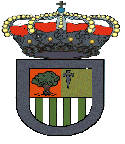   Centro Educacional San Carlos de Aragón – R.B.D. 25.439 - 8             Av. San Carlos 0205 - 0260 / F: 22268 41 32 – 22850 94 62             www.colegiosancarlos.cl – centroeducacionalsancarlos@gmail.comAGENDA SEMANALINICIO AÑO ESCOLAR DE 2020LEMA ANUAL INSTITUCIONAL  “El PODER DE LA VOLUNTAD NOS LLEVA AL INFINITO” (Anónimo)Sr. Apoderado (a): Junto con darle la bienvenida a este nuevo año escolar informamos a Ud:Horario del Curso (el horario, podría sufrir modificaciones en el mes de marzo por ser un período de ajustes)Saluda cordialmente. Profesor(a) JefeMarcela Paillalef ZavariaNombre profesor(a) jefeMarcela Paillalef Marcela Paillalef Horario de atención de apoderados.Se enviará en la semana del 15 al 20 de marzo.Se enviará en la semana del 15 al 20 de marzo.Nombre  Inspector(a) del  cursoAlejandra JaraAlejandra JaraNombre del libro de lectura complementaria mes de MARZO¡Ay, cuanto me quiero!Asignatura  que EvaluaráNombre del libro de lectura complementaria mes de MARZO¡Ay, cuanto me quiero!LenguajeHORALUNESMARTESMIÉRCOLESJUEVESVIERNES1ºLenguajeMatemáticaMatemáticaLenguajeLenguaje2ºLenguajeMatemáticaMatemáticaLenguajeLenguaje3ºMatemáticaLenguajeEd. Física y saludMatemáticaInglés4ºMatemáticaLenguajeEd. Física y saludMatemáticaInglés5ºHistoriaCiencias NaturalesReligiónEd. Física y saludOrientación6ºHistoriaHistoriaReligiónMúsicaArtes Visuales7ºMúsicaArtes Visuales8ºLunes 09Día de lácteosLenguaje: Traer cuaderno rojo y estuche completo.Matemática: Traer cuaderno azul y estuche completo.Historia: Traer cuaderno café, estuche completoHORARIO SALIDA 13:00Martes 10Día de frutasMatemática: Traer cuaderno azul y estuche completo.Lenguaje: Traer cuaderno rojo y estuche completo.Historia: Traer cuaderno café, estuche completoCiencias Naturales: Traer cuaderno verde, estuche completo.  EVALUACION DIAGNOSTICA LENGUAJEHORARIO SALIDA 13:00REUNIÓN DE PADRES Y APODERADOS 19:00 HRS.Miércoles 11Día de frutos secosMatemática: Traer cuaderno azul y estuche completo.Educación Física: cuaderno de la asignatura y materiales de aseo cada clase (toalla, jabón, colonia y/o desodorante en barra), incluir una colación saludable exclusiva para la asignatura (frutos secos, lácteos, verduras, frutas, etc.). en días de calor jockey.Religión: Traer cuaderno blanco y estuche completo.EVALUACION DIAGNOSTICA MATEMATICAHORARIO SALIDA 13:00Jueves 12Día de ensaladasLenguaje: Traer cuaderno rojo y estuche completo.Matemática: Traer cuaderno azul y estuche completo.Educación Física: cuaderno de la asignatura y materiales de aseo cada clase (toalla, jabón, colonia y/o desodorante en barra), incluir una colación saludable exclusiva para la asignatura (frutos secos, lácteos, verduras, frutas, etc.). en días de calor jockey.Música: Cuaderno rosado y estuche completo.EVALUACION DIAGNOSTICA CIENCIAS NATURALESHORARIO SALIDA 14:00Viernes 13Día colación libreLenguaje: Traer cuaderno rojo y estuche completo. EVALUACION PLAN LECTOR ¡Ay, cuanto me quiero!Inglés: Traer cuaderno amarillo y estuche completo.Orientación: Traer cuaderno morado (lila) y estuche completo. Artes visuales: Traer cuaderno rosado y estuche completo.EVALUACION DIAGNOSTICA HISTORIAHORARIO SALIDA 14:00Área de FelicitacionesFELICTACIONES AL CURSO COMPLETO POR LLEGAR CON GRAN ALEGRIA Y ENTUSIASMO.Entrevistas ApoderadosAspectos generalesRecuerdo a Ud. que el horario de inicio de las clases es a las  08:00 horas (dentro de la sala de clases)Por favor, revisar y comentar los reglamentos de convivencia escolar y de evaluación que fueron entregados al momento de matricularse.Traer todos los días de la semana la Agenda Escolar, único medio formal para comunicarse entre la familia y el colegio.(datos actualizados)Si necesita conversar personalmente con el profesor jefe, solicite y coordine la entrevista por escrito a través de la agenda escolar.Procure que su hijo(a) tenga una asistencia destacada durante todo el proceso escolar.Enviar todas las pertenencias marcadas con el nombre, el apellido y el curso del estudiante. Esta medida disminuye las pérdidas innecesarias, no lo olvide.A partir del lunes 09/03 se recepcionará lista de útiles, en horario de entrada. Debo aclarar que en matemática se ocupará sólo un cuaderno (azul) y instrumento musical se solicitará vía agenda semanal para las clases que sea necesario.IMPORTANTE: Iniciamos el año escolar con la Unidad N°0 en cada una de las asignaturas, esto para cerrar la unidad N°4 que quedó pendiente el año 2019 por contingencia social, para ello usaremos los textos escolares del año pasado durante todo el mes de marzo.TRAER COLACIONES Y ALMUERZO SALUDABLE Y ARTÍCULOS DE HIGIENE BUCAL .TODO MARCADO CON UN NOMBRE, UN APELLIDO Y EL CURSO. Si respeta esta norma evitará pérdidas innecesarias